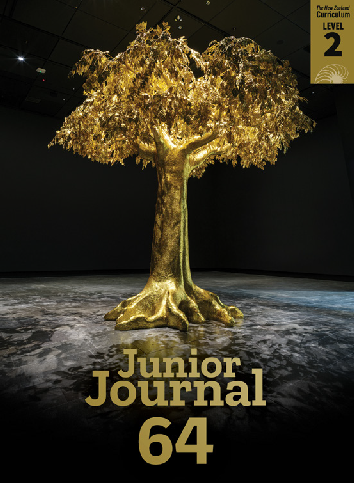 versions for some texts, available at: juniorjournal.tki.org.nzJunior Journal 64 ContentsWhat Is a Tree? Gold 1 | TSM Audio	Tree Facts Gold 1 | TSM AudioA report with information about trees and a simple explanation of photosynthesis and its importance. This text is designed to be used as an introduction to the topic and is accompanied by a detailed TSM. The suggestions in this TSM can be built on when using the other texts, which have shorter TSMs.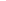 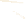 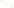 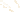 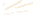 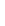 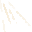 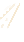 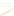 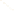 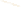 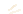 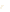 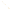 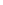 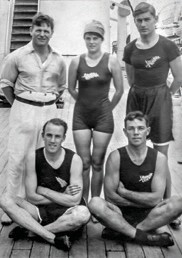 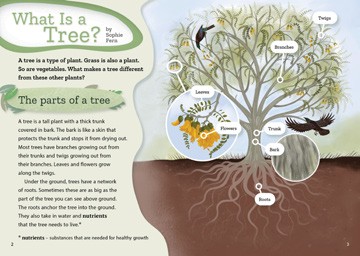 Information about five Aotearoa New Zealandtrees presented in table form.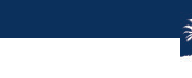 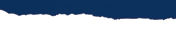 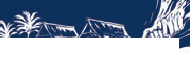 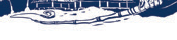 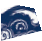 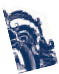 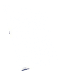 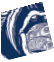 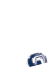 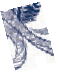 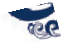 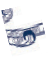 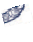 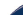 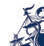 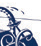 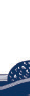 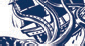 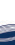 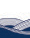 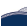 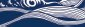 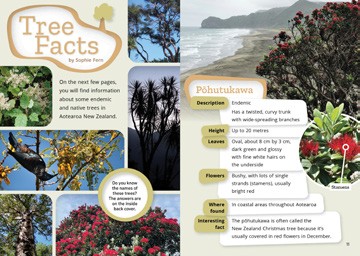 The Sticky, Sticky Pine Purple 2 | TSM Audio	The Golden Bearing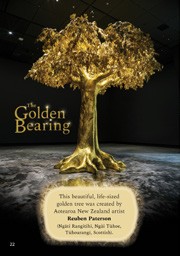 A traditional Japanese story with a message about kindness and caring for trees.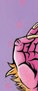 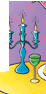 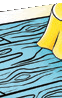 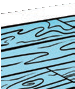 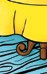 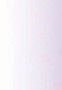 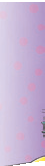 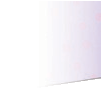 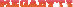 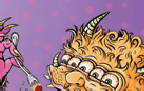 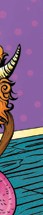 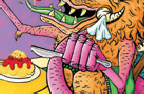 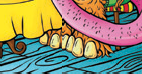 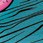 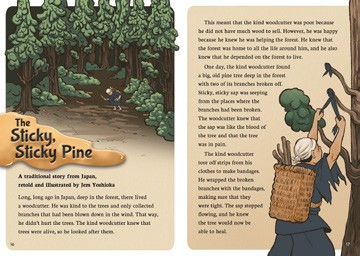 A photo of a spectacular artwork by Reuben Paterson to stimulate the imagination.Trees and Us Purple 2 | TSM Audio	Leaf ArtA report about how trees are used and valued.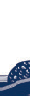 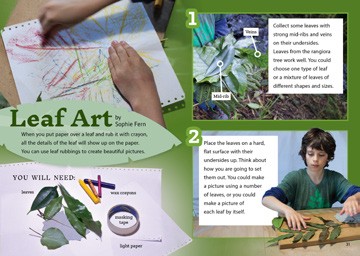 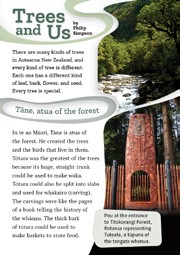 Instructions for making leaf rubbings.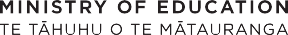 ISBN 978-1-77690-897-4 (pdf)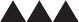 ISBN 978-1-77690-898-1 (word)TEACHER SUPPORT MATERIAL FOR “ALL ABOUT TREES”, JUNIOR JOURNAL 64, 2022	1Copyright © Crown 2022Accessed from www.juniorjournal.tki.org.nz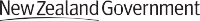 Related TextsNon-fiction with information about trees or other plants: “Pōhutukawa” (JJ 45); “Kākano” (a poem) and “Seeds” (JJ 50); “Rongoā Māori” and “Helpful Trees and Plants” (JJ 49); “Dig In!” (JJ 52); “Weaving Tukutuku” (JJ 55)Non-fiction with links to environmental issues: Too Many Possums (RTR Purple); “Catching Mustelids”, “A New Home for Mokomoko” (JJ 43); “Energy from the Sun” (JJ 57); “Bird of the Year” (JJ 59); “Volunteers” (JJ 63)Texts with information presented in tables or diagrams: Wheels and Will They Float? (RTR shared); “And the Winner Is” (JJ 59); “Bringing Back the Birdsong” (Taking Action, Connected L2, 2017); “The Takeaway Table” (I Spy, Connected L2, 2013)Activities: “Pine Cone Pals” (JJ 36); “Fold a Flower” (JJ 37)Fiction about trees or with bush settings: How Kiwi Saved the Forest (RTR shared); Did You Shake Your Tail Feathers? (RTR Purple); “Autumn Leaves”(a poem, JJ 36); “Professor Clever” (a play) and “Rātā me te Rākau” (JJ 57)Traditional stories: Jack and the Beanstalk (RTR shared); Monkey and Crocodile (RTR Turquoise); Two Tiger Tales (RTR Purple); “Chang-O and the Moon”, “Rumpelstiltskin” (JJ 56); “Rātā me te Rākau” (JJ 57); “Rua and Te Manu” (JJ 61)Non-fiction with information about trees or other plants: “Pōhutukawa” (JJ 45); “Kākano” (a poem) and “Seeds” (JJ 50); “Rongoā Māori” and “Helpful Trees and Plants” (JJ 49); “Dig In!” (JJ 52); “Weaving Tukutuku” (JJ 55)Non-fiction with links to environmental issues: Too Many Possums (RTR Purple); “Catching Mustelids”, “A New Home for Mokomoko” (JJ 43); “Energy from the Sun” (JJ 57); “Bird of the Year” (JJ 59); “Volunteers” (JJ 63)Texts with information presented in tables or diagrams: Wheels and Will They Float? (RTR shared); “And the Winner Is” (JJ 59); “Bringing Back the Birdsong” (Taking Action, Connected L2, 2017); “The Takeaway Table” (I Spy, Connected L2, 2013)Activities: “Pine Cone Pals” (JJ 36); “Fold a Flower” (JJ 37)Fiction about trees or with bush settings: How Kiwi Saved the Forest (RTR shared); Did You Shake Your Tail Feathers? (RTR Purple); “Autumn Leaves”(a poem, JJ 36); “Professor Clever” (a play) and “Rātā me te Rākau” (JJ 57)Traditional stories: Jack and the Beanstalk (RTR shared); Monkey and Crocodile (RTR Turquoise); Two Tiger Tales (RTR Purple); “Chang-O and the Moon”, “Rumpelstiltskin” (JJ 56); “Rātā me te Rākau” (JJ 57); “Rua and Te Manu” (JJ 61)